西 南 交 通 大 学硕士研究生学期论文明清时期陕西方志出版概述学    号:2015201345姓    名:黄  沙  专    业:汉语言文字学2016 年 7月摘    要地方志，是我们中华民族的重要历史文化遗产，历代封建王朝大都重视志书的编纂工作。因此，才为我们留下了数量众多、内容详实的地方志书，实为世界文化遗产中难得的瑰宝。本文主要概述明清时期陕西地方志的出版情况。文章共分为五个部分：第一部分，主要对方志的起源、命名、性质及官修制度进行简要说明。第二部分，介绍陕西旧志、特别是明清旧志的整理情况。第三部分，说明明清时期陕西方志的出版情况，这一单元由两个小部分构成，依次介绍明清时期陕西方志的种类及出版情况。第四部分，提出了影响明清时期方志出版的四大因素。第五部分，是文章的最后一个部分，简要说明方志出版（再版）的意义。关键词 明清时期 ；地方志 ； 出版 ； 陕西abstractLocal chronicles, is an important historical and cultural heritage of our nation, the feudal dynasties most attention to the compilation of local records. Therefore, it left a large number of informative local chronicles for us, is a rare treasure of the world culture heritage. This article mainly summarizes the publication of local chronicles in Shanxi during the Ming and Qing dynasties. The article is divided into five parts. The first part is the brief description of the Local chronicles’ origin, naming, nature and the system that official writes local chronicles. The second part introduces the old chronicles of Shanxi, especially the collation of the old chronicles of Ming and Qing dynasties. The third part, illustrates the publishing of Shanxi chronicles of the Ming and Qing Dynasties, this unit is composed of two parts, introduce the types and publication status of the local chronicles of Shanxi during the Ming and Qing dynasties. The fourth part puts forward four factors influencing the Ming and Qing Dynasties chronicles published. The fifth part is the last part of the article, a brief description of the significance of local publishing (reprint).Key  words  Ming and Qing Dynasties  Local chronicles  publication  shanxi1、方志概说我国方志起源很早，有着悠久的历史。据古代典籍记载，大约在周代(至迟在春秋战国时期)就有了“方志”这一名称。《周礼》一书记载了外史掌“四方之志”，小史掌“邦国之志”。这里的“四方之志”和“邦国之志”，犹如后世的方志。《周礼·诵训》记载了“诵训”的职务是“掌道方志，以昭观事”。据各家的注疏来看，所谓“方”是指四方；所谓“志”，是记的意思。记述四方之事，就是“方志”。“诵训”所述说的方志，后人认为即是《周礼》外史所掌管的“四方之志”。关于我国方志的来源，历代学者有许多不同的看法。最主要的意见有两种：一种认为方志起源于古代的国别史，并断言，先秦的国别史就是中国最古老的国别史；另一种认为方志起源于《山海经》、《禹贡》这一类的地理书。这一种说法受到大家的认可，但是理由又不够充分。纵观方志的起源，无论它是地理书、国别史、还是古地图，甚至是《诗经﹒国风》，这些到后来都只是地方志的一个部分。由此可见，地方志的源头不止一个，而是汇合了无数涓涓细流的结果方志是社会历史的产物。它作为一种事物，在不同的历史发展阶段，有不同的名称。汉晋南北朝时期，方志也被称为“地志”、“地记”。隋唐时期，大多称为“国经”也有称“图志”、“图记”、“地记的”。宋代以后，方志的名称，才比较广泛流行。但也有部分志书，叫“图志”、“图经”、 “录”、“乘”、“书”、“略”的。方志书在历史上的名称不同，反映了方志在各个历史时期的发展及其特点。而“地方志”实际上是一个地方情况的记载，经过长期的发展演变，已经形成了独特的题材——志书体。汇聚了一个地区从古代到现代，从自然到社会的所有方面的资料，分门别类的记录下来，因此，有人称它为“一方的古今总览”，或“地方百科全书”。具体说来，方志具有地方性、综合性、资料性、连续性这四个基本特征，但在其他学者的文章中还提到方志还具有可靠性，时代性，多样性，人民性等特征，有的甚至罗列达10余条之多。虽然这些议论对方志的基本特征澄清有一定积极意义，但是我们应当看到，科学地区分一个事物，只能以其特有的个性为对象，决不能将诸事物之间共有的特征混为一谈。 从方志诞生之日起，它身上就被强行贴上了政治标签。在古代，尤其是方志发展的初始时期，政府部门设有外史等官掌管方志，专门记载这一地区社会生活的方方面面，便于统治者从宏观上把握地民情，制定出有利于促进当地发展的相关政策。官修志书形成制度，是我国方志史上的一件大事，像隋文帝即位不久，就明令禁止私人撰修国史和评论人物。隋炀帝下令各郡编辑本地的风俗、物产地图等并上报尚书省，这是我国由国家主持，在全国范围内有组织地普遍修志的开始。唐太宗时，在宫中设立史馆，编修国史，由宰相监修，太宗偶尔也会参与讨论，给予指示。宋朝，更是继承了隋唐官修志书的制度，并使官修志书制度进一步完善。最晚到了南宋时期，地方上有了专门的修志机构。从此，编修志书不再仅仅是责成书吏抄录档案上报，而是由地方长官主持，聘请有才学的人担任编纂，并由政府提供各种物质保证。封建政府倡导修志有它的政治目的，客观上却成为地方志发展的巨大推动力。用行政力量来组织监督，网络人才，提供经费，提供利用官府文书档案的便利，都十分有利于提高志书的质量，我国的修志事业也加快了前进的步伐。2、陕西旧志整理情况陕西省地方旧志编纂历史悠久，上起秦汉，下讫民国，几乎各个朝代都有遗存，被誉为方志渊源之乡。宁波市文物管理委员会选编《天一阁藏明代方志选刊》1961年至1996年上海古籍书店出版，影印线装本，1981年重印，精装本68册，仅收录陕西省《嘉靖略阳县志》（明 李遇春篡修）一种志书、天一阁文物保管所选编的《天一阁藏明代方志选刊续编》，1988年9月至1991年上海书店出版，影印精装本72册，其中陕西部分也仍仅有《嘉靖耀州》一种志书、《天一阁藏明代地方志补刊目录》陕西部分共收录方志3种：《嘉靖耀州志二卷》（（明）张琏纂修）、《正德陕西凤翔府志八卷存三卷》（（明）王江、王正纂修）、《嘉靖略阳县志六卷存四卷》（（明）李遇春纂修）。中国科学院图书馆选编《稀见中国地方志汇刊》（1992）收录的是明、清两代全国罕见府、州、县志，陕西省部分1册7种。分别为：《鄠县志12卷》（（清）康如琏修 清康熙中刊本）、《鄠县重续志5卷》（（清）鲁一佐纂修 清雍正中刊增修本）、《重修郃阳县志7卷》（明）叶梦熊纂 清顺治六年(1649)刊，顺治十年(1653)增修本）、《宝鸡县志 10卷首1卷》（(清)许起凤修 清乾隆二十九年(1764)刊本）、《武功县志4卷》（(明)康海纂）、《武功县後志4卷》（（清），沈华修 清雍正十一年(1733)刊本）、《鄜州志8卷》（（清）顾耿臣修 清康熙五年(1666)刊本）。由台湾成文出版社编辑的《中国方志丛书》（1974）一共影印明、清时期全国范围内方志5359种，是目前收录方志最全的丛书。陕西处于华北片区，是书共影印收录陕西旧志118种。中华书局编辑部影印出版《宋元方志丛刊》（1990）全八册43种方志，收录陕西旧志9种。上个世纪五六十年代年代开始，有不少学者已认识到方志的重要性，并开始系统的整理旧志。朱士嘉先生的《中国地方志综录》（1958）不仅收录我国各省现存省志、府志、州志，县志、厅志及少量乡志的目录，其中陕西部分共收录369种方志目录。1981年出版的《天一阁藏明代地方志考录》由骆兆平编撰，著录明代地方志425种，陕西部分为12种方志，见存方志4种，散出者8种。中国科学院北京天文台主编的《中国地方志联合目录》（1985）以朱士嘉先生的《中国地方志综录》为蓝本，并根据各地的实际馆藏情况进行核对，补充和修改。该书收录了我国各省（区、直辖市）现存的历代（至民国时期为止）的地方志目录及其版本与藏书单位。其中陕西省各类传世旧志共401种，比《中国地方志综录》多出32种。根据金恩辉、胡述兆的《中国地方志总目提要》（1993）共搜集考述山西方志385种，其中省志8种，府志18种，州、县、厅志359种。《中国地方志联合目录》著录传世陕西旧志共401种，而吴景熙先生统计得出陕西现存方志417种 。高峰的《陕西方志考》（1985），共涉及方志407种，同吴先生的统计相差10种，相差的部分可能已亡佚、或被其他丛书收录。陈光贻先生的《稀见地方志提要》（1987）只择其版本稀见，与定例笔墨之优异，或取材之独到，为方志之重要者录之。著作中包含方志的卷数、版本、著者、方志简要内容等基本信息，陕西部分共收录稀见方志37种。3、明清时期陕西方志出版情况  3.1、陕西方志种类明清时期，陕西方志修纂进入昌盛时期，不仅数量可观，而且随着方志所记叙的范围不同，具有许多不同的种类，有繁有简，有分有合。形成一个层次分明，结构完整的方志大家族。整个方志系统可粗略分为二大类：    第一类是地区志，专门记述某一地区的情况。地区志的数量占了方志总数量的90%，按照历代行政区划的不同，又有各种不同的类型。如：省志。省这一级行政区划是从元朝开始的，以省为范围编修的地方志也是从元朝开始的。明清后，省志大多数称为总志或通志（《陕西通志》）。府志：府从唐代开始设置，一直延续到清代，明清两大的府是省的下一级行政区。如《西安府志》、《同州府志》等州志：州作为一级行政区划从东汉末年开始。明清时代的州有两种，大多数隶属于府，称为散州，一部分直属于省，和府平级，称为直隶州。如《续华州志四卷》、《耀州志》 二卷等。厅志：清代在新开发的地区设厅。散厅和县平级，隶属于州，直隶厅和府平级，隶属于省。《续潼关厅志三卷》、《孝义厅志十二卷首一卷》等。县志：我国春秋时代，一些诸侯国就开始在边境设县，逐渐发展到内地，后来由秦始皇推行到全国。县志大约占我国现存地方志的70%。《宝鸡县志》、《凤县志》等。此外，还有一些乡镇志、里志、村志、都邑志、卫志、边关志、吐司志等。第三类是专志，专志专门记述某一地区的某一项特定事物。如山水志记述山脉、河流、狐.塘、泉水等;名胜志记述一地的名胜古迹，包括寺志、塔志、园志、楼志、桥志等；专志是全国总志或地区志取材的重要来源。有的时候，专志就是地区志中某个分志的单行本或增补本。尽管专志并不是一个地区各方面情况的综合记述，它仍是地方志家族中不可分离的成员。考虑到方志的综合作用，明清时期的专志多数未被整理收纳，像林平、张纪亮《明代方志考》（2001）明确提出，专志一律不录，而《中国地方志总目提要》中清代陕西部分也只录了一本专志（《关中胜迹图志》）。整个地方志家族犹如一棵大树，全国总志和地区志是它的主干，其中总志、省志记事简明扼要，便于统观全局；越是基层的方志，记事愈加详细，它们互相配合，疏密有致，而千姿百态的专志是它的绿叶柔枝，把这棵大树衬托得更加婆娑多姿。3．2、陕西方志出版经查阅相关提要、丛书，发现《明代方志考》、《中国地方志总目提要》分别收录陕西明代、清代方志数量最多，种类也相较全面。《明代方志考》仅收录总志、通志（省志）、府志、州志、县志、卫志、所志、山川志、衙署志等，专门志不予收录。是书首列书名，次列篇卷数、纂修时间、纂修者、存佚情况。全书共考录明代陕西方志103种（参看附录一），实际方志种类远多于这个数字。表一：明代各地区方志种类分布细则清代，陕西地方志，发展到极盛时期，《中国方志总目提要》共收录清代方志285种（参看附录二），实际方志种类也远多于这个数字。就数量而言是明代方志数量的两倍多。《提要》中刊本3种、抄本56种、活字本2种、铅印本4种、稿本2种、刻本218种，另有5种方志未付梓（《朝邑乡土志》、《府谷县志八卷》、《洵洋县乡土志》、《砖坪厅志》、《平利县志书》）。收录范围包括通志、府志、州志、厅志、县志、乡土志、里镇志、卫志、地理志等。凡具有方志初稿性质的志料、采访册、调查记等均予收录，山、水、寺庙、明胜志等不收录。表二：清代各地区方志种类分布细则从以上两表可看出，明清时期方志中，县志数量占了方志数目总量的70%左右。因地方行政机构中，县的数量众多，历时最久且变化最小。明清时期陕西方志的编纂、出版呈现明显的出区域性（图一、图二）和时段性（图三、图四）。区域性表现在，两朝的方志数量均是关中数量多，其次陕南，再次陕北。关中地区富庶之地，号称"八百里秦川"，历来是陕西工、农业发达，经济快速发展、人口密集地区。无论是从政治、经济、军事还是农业方面来说，关中地区绝对处于陕西的心脏位置，其重要作用不言而喻。明清，这一地区方志数量独放异彩也源于这一地区悠久的历史资源、丰富的文化资源和杰出的作者资源。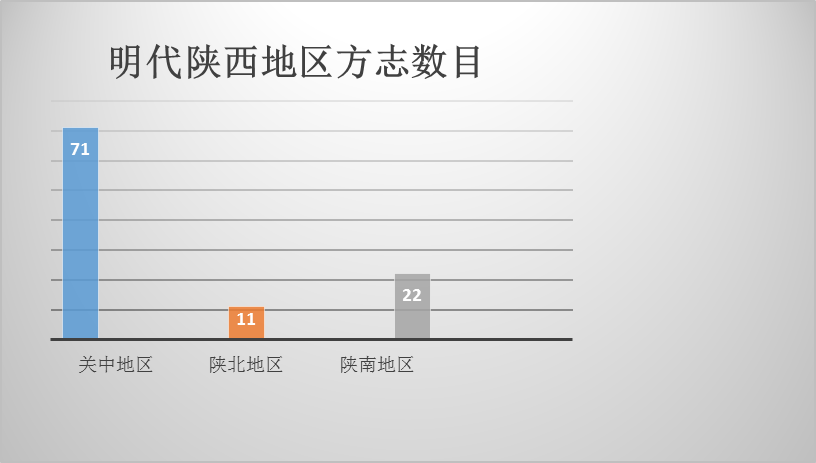 （图一）（图二）时段性表现在：明代前期方志编纂、出版数量凤毛麟角，中后期数量众多形成喷井之势，尤其嘉靖、万历时期，方志的纂修、出版达到明代的顶峰。这得益于明代社会风气，明代中央王朝出于军事和政治等考虑，高度重视舆地资料的整理与编纂，并屡次诏修志书，特别是科举、书院、理学、教育等的日渐发达，为方志写作与编辑、出版及再版提供了土壤，以至于出现了“天下郡县莫不有志”的现象。再者，出版资源丰富更加速了这一事态的发展。（图三。注：成化年间前无方志记载，故不提及成化之前年号）（图四）与明代方志发展不同的是，清代发展的高峰是清代初期，同时清末时又出现一个小高峰，这一小高峰所纂修方志达到整个清代方志数量之最。至此古代方志也在清代走到了它的全盛时期，晚清社会动荡，内忧外患，古代方志在出现短暂繁荣后也由此迅速走向衰败。清王朝前期对修志重视程度超越以往任何一个朝代，再加上社会稳定，经济繁荣，大量有学之士积极投身志书纂修事业，修志规模巨大，数量空前。但封建统治者对清代文化实施高压、专制政策，尤其是康熙、雍正、乾隆时期文字狱盛行，这对方志事业造成的破坏和影响也是严重的，这也是为什么在康、雍、乾的盛世太平时期，没有一朝方志数量达到晚清“同光中兴”光绪时期修志数量。但就质量而言，晚清志书质量远不及清初志书质量。3.3陕西方志版本类型雕版印刷术最早出现在我国唐朝的初期，那时主要刻印佛教经文和通俗读物。在宋代时雕版印刷极为昌盛，除了印刷一些儒家经典、佛教经书之外，还出版了自然科学类的书籍及民间文艺。明清时期，大量的地方志在这样的印刷环境下，数量与日俱增。明清时期的方志多数均为刻本，且为官刻（南宋后期，官修制度形成，经过历朝历代，官修制度度也在进一步完善）。明代多数方志类别不详，《明代方志考》中提到有详细版本信息的方志46种，均为刻本，剩余的57种方志版本未做任何说明，刻本方志占方志总数的45%。清代方志印刷汇集古代流传下来的各种印刷方法，如雕版、木活字版、泥活字版等，在晚清时期甚至用上了从国外流传过来的铅印版。因此清代方志类也别丰富《提要》中刊本3种、抄本55种、活字本2种、铅印本4种、稿本3种、刻本218种。其中刻本方志数目占方志总数的76%，抄本方志占方志总数的20%，剩下的稿本、刊本、铅印本方志占方志总数的4%。木活字、泥活字因为取材比较方便，成本不高，制造起来又比较简单迅速，所以成为我国活字印刷史上常用的一种活字，可补雕版印刷之不足，但活字沾水后易变形，以及和药剂粘在一起不容易分开。因此在成大批量的方志的印还是更需要经久耐用的雕版印刷，故明清时期的方志多数为刻本，在请晚清也出现了少量的铅印本。抄写的书本。唐以前称写本，唐以后称抄本。清代方志中还有为数不少的抄本。《中国地方志总目提要》里提及抄本方志55种。已经写定尚未刊印的书稿，称为稿本，由作者亲笔书写的为手稿本，稿本因其多未付梓，故受人重视，这类方志为数不多，清代仅有两种（《府谷县乡土志四卷》、《宜川乡土志一卷》、《洵洋县乡土志》）。4、影响明清时期方志出版的几大因素4.1、政府重视明代刻书印刷很盛，政府对出版业十分重视。内府、经厂、南北两京国子监和各部院都刻书，十三布政使司、按察使司和各府无不刻书，各级官吏也出俸钱刊书。袁栋《书隐丛说》:“官书之风至明极盛，内而南北两京，外而道学两署，无不盛行雕造。官司至任，数卷新书与土仪，并充馈品，称为书帕本。”此外明代各藩王府刻书约430种，比南北国子监还多，宦官中也有好名而出资刻书者，还有寺庙、书院、书坊、天主堂都刻书，江南地主、富商私家宅塾都刻过不少精品。由于明代书可以私刻，无元代层层审批制度，且刻资低廉，纸墨易得，所以嘉靖、万历以后，凡做过官的无不照例刻集子，成为一时风气。明代刻书地点实普及全国，不过比较重要的刻书地点有：南京国子监，所刻称南监本、北京、杭州、苏州、徽州、建宁。清人入关后也重视印刷出版事业，全国刻书印刷极为普遍。对出版印刷业最有影响的，首先是首都北京，全国政治、经济、文化中心，元朝以前素来也是印书中心。清代中央政府印书事属内务府，所刊本均称内府本。康熙、乾隆时代我国文化事业发展到封建时代的顶峰，两帝均大力致力于文化事业。政府对志书体例亦愈发重视，不少方志订有凡例，记述本志的编纂要求、指导思想、时何断限、类目设置等。明永乐十年颁布《纂修志书凡例》17条。永乐十六年修订为21条，规定志书应包括21项内容，举凡建制沿革、疆域、城池、山川、坊郭、镇市、物产、贡献、风俗、户口、学校、军卫、寺观、古迹、人物、诗文等，无不在内，并提出了如何编纂的要求，这是迄今为止所发现的最早的封建王朝制定的修志凡例。在各级政权的倡导、组织之下、明代修志已将相当普遍，州县修志蔚然成风。但方志大多数是由于封建政权指令编纂，编纂者往往草率从事，成志仓促，明代志书佳作不多，质量不高成为普遍现象。清代是古代方志发展的鼎盛时期。方志体例不仅成熟，完备，而且呈现多样化。清代中央乃至地方政权对志书体例相当重视，曾多次强调志书的编写格式及编写原则。康熙十一年曾颁布河南巡抚贾汉复于顺治年间主修的《河南通志》并诏令各地以此为式设局修志，限期成书。雍正时期，又命各州每六十年重修志书。乾隆皇帝还要对重要志书亲自过目，对编纂体例、指导思想提出要求。由于最高统治者和各级政权的提倡，不少学者投入修志事业，形成学者修志的风气，由于清代修志规模、志书数量及质量远超前代。朱士嘉在《中国地方志综录》序中说：“至清则自省、府、州、县外，并乡、镇亦多有志，开历代未有之记录”；梁启超曾说：“清之盛时，各省府州县皆以修志相尚，其志多出硕学之手”从而大大提高了志书纂修的质量。此外，相对稳定的社会环境是方志发展必不可少的一个重要条件。4.2、人才的影响推动明代方志发展的人才主要还是学者和作家，其中以张载为首的关中学派肇端。张载理学思想蕴涵了两个思想维度，“为往圣继绝学”是对历史传统之守护，“为万世开太平”是经世致用之宣扬。明代关中学派承张载、吕大临、李复、杨炙等理学大家，并在王恕、薛敬之、吕楠、冯从吾、王征等人努力下继续发展并不断传播。其或著书立说，或创建书院，从而以书院为中心聚集了大批人才，为方志写作与编辑提供了作者群体和编者队伍。正是在此种风尚之下，学者积极投入方志写作与编辑之中，现存明代中后期《陕西通志》二种均为关中学派学者所编纂，一为嘉靖二十一年(1542)赵廷瑞修、马理和吕楠等合纂《陕西通志》四十卷，一为万历三十九年(1611)汪道亨修、周宇和冯从吾等合纂《陕西通志》三十五卷首一卷。明代中后期方志作者也包括一批以文章名世的作家，如武功县康海和户县王九思等人，均在方志纂修方而具有重要示范作用。还有大量的政治失意才子，回归乡梓，他们熟悉当地的地理、历史、民俗、文学等，有些士人在方志编辑方面经验丰富，恰好为方志编纂提供了完美条件。在方志编纂过程中，作者广泛交流编写心得，相互切磋，互相提升书籍品味，将明代方志推向高潮。在清代的方志编辑人才中特别应该提出的是乾隆年间毕沅任陕西巡抚时，大力提倡纂修地方志和各类历史文物传记。他从江南招聘了许多学者来陕西讲学修志，如孙星衍、洪亮吉在陕西修纂的《澄城县志》二十卷、《礼泉县志》十四卷、《直隶邠州志》二十五卷、《长武县志》十二卷、《淳化县志》三十卷。而毕沅本人撰辑了著名的《关中胜迹图》三十卷和《关中金石记》八卷。其他的还有沈青崖到的《陕西古迹志》两卷、《关中古迹志》两卷、毛凤枝的《陕西省南山口考》一卷等。清朝后期出版的比较优秀的方志有嘉庆十六年（1811）张聪贤、董增臣纂修的《长安县志》三十六卷，光绪十七年（1891）樊增祥、谭麟纂修的《富平县志》十卷等。此外，戴震等提倡的仿图经体，注重历史沿革和地理考证，引经据典，重于考据，可厘正旧志之讹误。再者，章学诚方志学理论体系“方志立三书”的建立，直接推动我国方志学的发展，在我国方志学体系上有着重要意义。4.3、技术推动中国地方志源远流长，涵广事丰。在雕版印刷术广泛使用以前，书籍靠手抄，难以广泛流传，所以多数不能保存下来。雕版印刷、活字印刷的发明，使得志书的数量蔚为大观。但在印刷术发达的情况下，仍有许多地方志从来没有刊刻过，或者虽然刊刻了，印数很少，甚至有的尚未付梓（清代5种方志：《朝邑乡土志》、《府谷县志八卷》、《洵洋县乡土志》、《砖坪厅志》、《平利县志书》）。明清两代的地方志大多是官修，修成之后，向上级报送几部，稿本或书板就藏在府县衙门，平时鼠咬虫蛀，潮湿霉烂，不时遭到水灾火灾，一旦发生社会动乱或战争，府县衙门更是首当其冲。明清期间的木雕版印刷技术更趋成熟，在技术方面达到前所未有的水平。这一时期，方志类别多数为刻本，方志的印刷在数量、产地分布上均超过前代，且印刷品的艺术性也非前代可比。清代末年，西方印刷技术尤其是铅印技术和设备输入中国，使方志类别由刻本、抄本向铅印本过度。清末宣统年间共出现铅印本方志4种（《重修泾阳县志十六卷首一卷末一卷》、《长武县志十二卷》、《郿县志十八卷首一卷》、《米脂县志十二卷》、），民国时期方志类别几乎都是铅印本、石印本，刻本数量逐渐减少。4.4、理论指导明代方志数量虽多，但理论建树不大。尽管如此，也提出来一些值得探索的问题。首先明代方志理论继续谈论“资政”的重要作用。明代地方官认为“治郡国者，以志为鉴”这已成为官场的习惯法规。其次主张实事求是，秉笔直书。《西安府志序》论述：“记载欲实，实则信；去取欲直，直则公；闻见欲博，博则骇；文词欲工，工则传”。再次，倡导：“广询博采”，有章有法。刘鲁生在嘉靖《曲沃县志序》中提倡修志：“广询博采，而后无遗迹；循名贵实，而后无讹传；义正词确，而无赘语；类序伦分，而后无乱章”。清代方志发展的突出成就，是形成了系统的方志学理论。众多学者在编纂修志，辑录古志的实践中，积极汲取前人的成果，探索修志的理论和方法，逐步形成了独立的方志学。在理论上对后世影响较大的主要有两派。一派是以戴震、洪亮吉等为代表的考据学派，他们将考据学风带到方志领域，注重名物训诂，厚古薄今，常用旧志和“正史”中有关材料作为编修方志的依据和凭借，却忽略了现实材料收集利用。严重影响所修志书的实用价值。但考据学派事必有据的严谨学风，历来为学者所称道。另一派是以章学诚为代表的史志学派，他们主张考据地理方位沿革，但更强调“志乃史体”。以撰述为主，厚今薄古，重视历史人文，和对现实材料的收集、整理、保存。对方志体例、内容、修志机构等均有所论述，他提出了修志“三书议”和“四体说”，为修志创立了一套完整的修志义例和方法，被后世学术界视为清代方志学的奠基人。除上述理论外，这一时期的方志理论还有：志书必须志在其原委，抓住要害，总结经验教训、方志为地方官府必备之工具书。“鉴古证今”。清代后期，国势日趋衰落，方志理论研究也也出现衰退的趋势，成果屈指可数。主要的是有三家之言，林则徐的“弁言之作，原为全帙提纲”、张之洞提出“宜典核”、梁启超则重述章学诚“方志乃一方之全史”的主张。5、明清方志出版（再版）的意义明代方志出版后消费旺盛并不断重印再版。首先因为明代方志在编辑上以精简为主，便于读者阅读。其次是由于方志系出名家，故受人追捧。如明万历四十五年《武功县志》卷四云:“词林之士，冀得一性，兢获自惊。惟是刷印无虚日，而磨勒竟至模糊，检阅之际，令人饮恨。”康海《武功县志》冯玮正德初刻本刊行之后，因是名人名志，慕名者尤其是当地官员与社会名流竞相刷印。频繁刷印致使板片受损，竟致版刻字迹模糊，历经补板递修，初刻初印本已极为罕见，后印本存世甚少。明代方志中，关中方志尤为后世方志模仿之典范，并形成了续修传统。清康熙元年(1622)李绍韩修、张文熙纂《武功县续志》三卷刊刻；雍正十一年(1733)沈华修，崔昭、孙景烈等四十余人纂《武功县后志》四卷刊刻；清嘉庆十九年(1814)张树勋修，王森文、党行义等十八人纂《续武功县志》四卷刊刻；清光绪十四年(1888)，张世英修、巨国桂等四十四人纂《武功县续志》一册；清光绪三十一年(1905)高锡华修、张尚谦纂《武功县乡土志》二十大目。清代共有26种方志被重印或补刻，这些方志多数是在晚清、民初增刻、重印。见下表：旧志的纂修是为了维护封建统治秩序，为封建统治服务的。历代统治者将地方志书视为“辅治之书”、“资治之书”。 康海在《朝邑县志序》中论说：“志者记也，记其风土文献之事，与官乎撕土者，可以备极其改革，查见其疾苦，累行其己行，察识其政治……”地方志的记载涉及社会的方方面面，它对地方政府或机构制定政策、规划都颇有参考价值。如志书中对自然灾害都有详细的记载，要充分吸收前人对治理灾害的经验教训，才能将灾害带来的损失降到最低。再者，志书中有对农、林、牧、副、渔事业发展的记载。如能根据记载，再通过实践经验，定能制定出符合规律，适合当地农、林、牧、副、渔事业发展的政策，凡此种种，都有将利于地方经济的发展、维护社会稳定，进而巩固自己的同治。章学诚曾论志对史的作用是可以“补史之缺，参史之错，详史之略，续史之无”。因此，旧方志保存着明清时期陕西各地自然环境、社会经济、政治机构、文化发展、教育、人口、民族、人物等方方面面的许多极其宝贵的资料。全面反映了明清社会经济发展的全过程，记录了社会经济的诸多变化，和由此引起的社会生活的种种原因。他还曾说:“史志之书，有裨风教者，原因传述忠孝节义，惊惊烈烈，有声有色，使百世之下，怯者勇生，贪者廉立。”由此可知教化是历史编志的主要目的之一。明清志书，内容上有一定扩展，有的加强记述经济状况，农业生产概况，手工业分工等，有的记述当时社会矛盾乃至人民起义；有的记述少数民族的生产、生活、风俗习惯及民族之间的关系，这些对于研究明清社会均有重要参考价值。现今，随着社会经济的不断发展，一些地方的民俗、方言等也将会慢慢地消失，而方志中的民俗卷、方言卷则保存了大量珍贵的民俗、方言资料。大量的地方社会史资料的保存，为人们研究陕西的社会发展史提供了极大的方便。可以说，方志是开展地方多方面研究的一座宝库。值得一提的是，方志中的方言部分为我们研究当地方言，提供了详实的方志语言材料。明代陕西方志中尚未有方言条目，到了清代以后，方言部分才出现在方志中，迄今为止，陕西旧志中最早有方言的方志为雍正十三年（1735）刊行的《陕西通志》。结    语编纂地方志是中国历史上的优良文化传统，从秦汉以来一直没有间断过，尤其是新中国成立后，政府大力提倡整理旧志、纂修新志，已有不少省开始纂修出版了二轮新志了，并取得了前所未有的成果。明清陕西旧志，大都为官府所修，由于时代和阶级的局限，具有明显的倾向性和缺陷。但旧志仍然保存了大量的、有价值的史料。诸如天文、地理、资源物产、人口、风俗、文化及当时社会的重大事件等具有极高的史料价值和科学价值。这些材料可以补史之不足，或匡史志讹误，对待旧志要能取其精华，弃其糟粕，进一步发掘和整理这座资料宝库。另外，有不少陕西旧志编纂时间久远，刊刻数量较少，流传中保护不善，已佚或将佚。因此，在编纂新志的同时应汇集各地修志经验和教训，总结各家的研究成果不遗余力的整理保护旧志，使中华文化中的“瑰宝”更加璀璨夺目。参考文献著作类:[1] 周迅.中国的地方志[M].山东：山东教育出版社，1991.[2] 林平，张纪亮.明代方志考[M].成都：四川大学出版社，2001.[3] 金恩辉, 胡述兆.中国地方志总目提要[M].北京：方志出版社.1996.[4] 袁卿武，杨文学，贾希鸣.陕西省志·著述志[M].西安：三秦出版社.1989.[5] 王德恒.中国方志学[M].郑州：大象出版社.1997.[6] 张革非.中国方志学纲要[M].重庆：西南师范大学出版社.1992.[7] 傅振伦.中国方志学通论[M].北京：商务印书馆.1998.论文期刊： [1]	党永辉,郑晓星.明代中后期关中方志出版探微[J].中国出版, 2014(06):64-67. [2]	杜运威. 博采众家 创新体例——论清代方志学家杨芳灿[J].史志学刊, 2016(02):78-81. [3]	何林夏. 论章学诚的“方志立三书”说[J].广西师范大学学报(哲学社会科学版), 1986(04):81-87. [4]	胡巧利.新方志地理部类记述内容研究述评[J].中国地方志, 2015(06):24-29. [5]	康丽娜,郭志菊.宋代出版研究述评(下)[J].中国出版,2014(23):69-71. [6]	李习文, 贠有强, 张玉梅. 传承方志文化  惠泽书海学林——影印出版《宁夏旧方志集成》35卷本的意义和文献价值[J].图书馆理论与实践, 2016(03):108-112. [7]	刘光禄.略谈章学诚关于方志体例的主张[J].贵州文史丛刊, 1982(02):41-45. [8]	秦元元.明清河南地方士绅参与方志纂修初探[J].晋图学刊, 2015(04):54-57. [9]	桑荟.明清时期江苏士绅与地方志编修[J].中国地方志,2010(09):49-52.[10]	王立平.宁夏方志出版述要[J].宁夏大学学报(哲学社会科学版), 1999(02):123-126.[11]	王梓奕.洪亮吉的方志学成就[D].陕西师范大学,2010.[12]	张安东.清代方志编纂体例探析——以清代皖志编纂为例[J].大学图书情报学刊, 2010(06):84-90.[13]	张立园.中国古代养生典籍出版史研究[D].西南交通大学,2011. 附录一：明代方志附录二：清代方志地区省志州志府志县志草志卫志总计陕西省66西安市99铜川市235宝鸡市21214咸阳市31417渭南市1171120延安市178汉中市21710榆林市33商洛市41611总计61347811103地区省志州志府志县志乡土志卫志厅志镇志郡志地理志图志总计陕西44西安121224铜川336宝鸡32263135咸阳5385149渭南343151146延安22171123汉中117732232榆林52153126商洛464115安康31333325总计4251518833721271285名称纂修者时间《长安县志三十六卷》张聪贤、董曾臣编纂同治十二年（1873）补刻本《续耀州志十一卷》汪灏修，钟研齐纂。乾隆三十年（1765）重印本《兴平县志二十五卷附三卷》顾声雷修，张埙纂。光绪二年（1876）补刻本《三原县志七卷》李瀛纂辑。康熙五十三年（1714）增补重印本《三原新志八卷》焦云龙修，贺瑞麟纂。民国二十六年（1937）补刻本《长武县志十二卷》。樊士锋修，洪亮吉纂嘉庆二十四年（1819）增补重印本《郴州志四卷》	姚本修，阎奉恩纂康熙四十年（1705）增刻重印本《直隶郴州志二十五卷》王朝爵修，孙星衍纂道光二十四年（1884）补刻重印本《朝邑志十一卷首一卷》金嘉琰、朱廷模修，钱沾纂道光十一年（1831）补刻本《朝邑县志三卷附二卷》	李元春撰光绪七年（1881）朝邑同义文会重刻本《澄城县志二卷首一卷》		姚钦明修，路世美纂咸丰元年（1851）重刻本《澄城县志二十卷》	戴治修，洪亮吉、孙星衍纂嘉庆十三年（1808）补刻本《续华州志四卷》冯昌奕修，刘遇奇纂光绪八年（1882）重刻本《再续华州志十二卷》汪以诚修，史萼纂光绪八年（1882）重刻本《三续华州志十二卷》吴炳南修，刘城纂民国四年（1915修补重印光绪八年本《商南县志十二卷》	罗文思修纂乾隆四十八年（1783）补刻本、抄本《雒南县志十二卷》	范启源修纂乾隆五十二年（1787）增刻本、同治七年（1868）增刻本、民国十二年（1923）增补本四种版本《宝鸡县志三卷》何锡爵、吴之翰修纂康熙二十八年补刻本《陇州志八卷首一卷》罗彰彝修纂乾隆三十一年（1766）补刻重印本《郿县志十八卷首一卷》李带双修，张埙纂嘉庆二十一年（1816）补刻重印本《葭州志十一卷》高珣、龚玉麟修纂光绪二十年（1894）增刻本《汉南续修郡志三十二卷首一卷附一卷》严如煜修纂民国十四年重刻本《城固县志十卷》王穆修纂光绪四年（1878）重新刊印《续修紫阳县志八卷首一卷》陈仅、吴纯修，杨家坤、曹补山纂光绪八年（1882）补刻本《洵阳县志十四卷》邓梦琴修纂同治九年（1870）增刻本、光绪十二年（1886）增补本《续修平利县志十卷首一卷》杨孝宽修，李联芳民国十年（1921）补刻本方志名称著录者版本类别出版时间附注《全陕政要》 四卷龚辉纂修    刻本嘉靖《北京图书馆善本书目》《陕西通志》 三十卷伍馀福纂  刻本成化佚《陕西通志》 四十卷赵廷瑞修》马理、吕楠等纂刻本嘉靖二十一年（1542）《天一阁藏明代地方志考录》《陕西通志》  三十五卷汪道亨修》周宇、冯从吾等纂刻本万历佚《稀见地方志提要》《雍大记》 三十六卷何景明纂刻本嘉靖元年（1522）《天一阁藏明代地方志考录》《雍胜略》 李应祥纂   刻本万历佚《稀见地方志提要》《长安县志》冯定恭纂   刻本《中国方志丛书》《高陵县志》 七卷吕仲木纂刻本嘉靖二十年（1541）佚《中国方志丛书》《高陵县志》 吕幼开纂刻本隆庆佚《中国方志丛书》《蓝田县志》刻本弘治佚《稀见地方志提要》《蓝田县志》刻本隆庆佚《稀见地方志提要》《临潼县志》樊玠，武之望纂刻本万历佚《稀见地方志提要》《临潼县志》王联芳纂修刻本嘉靖佚《稀见地方志提要》《咸宁县志》陈王廷纂刻本万历佚《中国方志丛书》《盩厔县志》刻本嘉靖佚《中国方志丛书》《同官县志》杨万祺纂刻本嘉靖《稀见地方志提要》《同官县志》 十卷刘泽远修 寇慎纂刻本万历四十六年（1618）《稀见地方志提要》《同官县志》孔尚标纂修刻本崇祯佚《稀见地方志提要》《耀州志》 二卷张琏纂修刻本嘉靖六年（1527）1979甘肃图书馆抄本《天一阁藏明代地方志考录》《耀州志》 十一卷李廷宝修，乔世宁纂刻本嘉靖三十六年《美国国会图书馆中国方志目录》《宝鸡县志》弘治正德佚《中国方志丛书》《宝鸡县志》朱炳然纂修刻本万历三十六年（1608）佚《中国方志丛书》《宝鸡县志》严梦鸾纂修刻本崇祯十三年（1640）佚《中国方志丛书》《凤翔府志》王江，王正纂修刻本正德1979甘肃图书馆抄本《天一阁藏明代地方志考录》《凤翔府志》 八卷梁许等纂万历五年（1577）佚《凤翔县志》胡温泉纂佚《稀见地方志提要》《扶风县志》赵仲玉纂佚《稀见地方志提要》《扶风县志》孙承教佚《稀见地方志提要》《扶风县志》 十七篇宋之杰修，王巩纂崇祯十一年（1638）佚《稀见地方志提要》《麟游县志》刘诵纂万历佚《麟游县志》刘承缨纂崇祯佚《郿县志》 八卷刘九经纂万历《稀见地方志提要》《岐山县志》韩廷芳纂嘉靖三十八年（1559）佚《重修岐山县志》 六卷于邦栋修，南宫纂刻本万历十九年《中国方志丛书》《邠州志》阎奉恩纂嘉靖二十九年（1550）佚《淳化县志》正德佚《中国方志丛书》《淳化县志》罗廷绣纂隆庆四年（1570）《中方志丛书》《淳化志》 八卷童思善修，罗廷绣纂刻本隆庆四年（1571）《稀见地方志提要》《泾阳县志》 十二卷李锦纂修成化佚《泾阳县志》连应魁纂修嘉靖佚《泾阳县志》傅好礼修，魏恭襄，公学曾纂傅好礼修，魏恭襄，公学曾纂万历六年（1578）佚《醴泉县志》刘佐，夹璋纂修刻本嘉靖十四年（1535）《天一阁藏明代地方志考录》《醴泉县志》苟好善纂崇祯十一年（1638）佚《中国方志丛书》《乾州志》宋廷佐纂佚《乾州志》杨殿元纂崇祯佚《三水县志》秦渠纂修万历九年（1581）万历九年（1581）《三原县志》 十六卷朱昱纂修刻本成化十七年（1481）嘉靖十四年刻本《天一阁藏明代地方志考录》《武功县志》 三卷首一卷康海纂 刻本正德十四年《中国地方志联合目录》《武功县志》 四卷康海纂 刻本万历四十五年，1617。万历四十五年，1617。《咸阳县志》 十卷赵琏修，吉中舍纂弘治七年（1494）佚《稀见地方志提要》《咸阳县新志》 二卷张应诏纂刻本万历十九年《稀见地方志提要》《兴平县志》嘉靖佚《白水县志》刘梦阳纂万历佚《渭南县志》 二卷韩邦靖纂刻本正德十四年（1519）《中国方志丛书》《朝邑县志》 八卷王学谟纂刻本万历十二年（1584）《中国方志丛书》《澄城县志》 二卷石道立纂刻本嘉靖二十八年（1549）咸丰元年重刻《美国国会图书馆藏中国方志目录》《富平县志》 十卷刘兑修，孙丕扬纂刻本万历十二年（1584）《美国国会图书馆藏中国方志目录》《韩城县志》 八卷苏进修，张试佩纂刻本万历三十五年（1607）《开封师范学院图书馆藏地方志目录》《郃阳县志》叶梦雄纂万历佚《中国方志丛书》《华阴县志》 八卷王九畴修，张毓翰纂刻本万历四十二年《中央民族学院图书馆藏第方志目录》《华阴县志》雷霖纂刻本万历佚《华阴县志》赵儒明纂修刻本万历佚《华州志》 李可久修，张光孝纂刻本隆庆《华州志》 二十四卷张光孝纂万历《内蒙古大学图书馆藏地方志目录》《蒲城草志》明辅纂刻本永乐佚《中国方志丛书》《蒲城县志》李钫纂刻本弘治十四年（1501）佚《中国方志丛书》《蒲城县志》徐子纂嘉靖十一年1532）佚《中国方志丛书》《同州志》十八卷马朴纂天启佚《渭南县志》 十八卷辛万钧，南大吉纂修刻本嘉靖二十年《天一阁藏明代地方志考录《渭南县志》 十六卷徐吉修，南师仲纂刻本天启元年（1621）佚《稀见地方志提要》《潼关卫志》 十卷孟秋纂佚《延安府志》 八卷王彦奇，杨怀纂修刻本弘治十七年（1504）1962年陕西图书馆与西安古籍书店据胶卷影印本《天一阁藏明代地方志考录》《安定县志》朱本善纂成化佚《安定县志》万历佚《保定县志》任文台纂《鄜州志》 二卷王邦俊纂万历佚《洛川县志》萧九成纂万历三十年（1602）佚《延长县志》李养仲纂明末佚《中国方志丛书》《中部县志》 八卷刘聪，刘儒纂正德—嘉靖佚《汉中府志》 十卷张良知纂嘉靖二十三年（1544）佚《稀见地方志提要》《汉中府志》 万历三十一年（1603）佚《褒城县志》龚埙纂弘治佚《褒城县志》张栋纂嘉靖佚《城固县志》胡琏纂嘉靖四十五年（1566）《中国方志丛书》《略阳县志》 六卷李遇春，贾言等纂修刻本嘉靖三十一年（1522）1963年影印本《天一阁藏明代地方志考录》《沔县志》万言策纂万历佚《宁羌州志》王东齐纂嘉靖《稀见地方志提要》《重修宁羌州志》 七卷卢大谟修，杨堂纂刻本万历二十五年（1597）《稀见地方志提要》《洋县志》阎邦宁纂修隆庆三年（1569）佚《中国方志丛书》《清涧县志》阮孝纂嘉靖佚《清涧县志》陈汝元纂万历佚《绥德州志》赵世勋纂万历佚《中国方志丛书》《雒南县志》洪其道纂修万历佚《商略》任庆云纂修嘉靖二十二年（1543）佚《天一阁藏明代地方志考录》《商州志》 二卷萧五溪纂嘉靖佚《商州志续辑》 三卷王伯凡纂嘉靖佚《汉阴县志》张大纶纂修成化十六年（1480）佚《稀见地方志提要》《汉阴县志》张启蒙纂修万历四十七年（1619）佚《稀见地方志提要》《汉阴县志》张鹏翔纂修崇祯十五年（1642）佚《稀见地方志提要》《兴安府志》胡天秩纂修万历二十三年（1595）佚《中国方志丛书》《洵阳县志》南兆纂万历佚《中国方志丛书》《紫阳县志》张继芳纂万历三十五年（1607）佚《紫阳县志》范宗文纂天启五年（1625）佚方志名称著录者版本类别出版时间附注附注《陕西通志三十二卷首一卷》贾汉复修，王功成等纂，韩奕续修纂刻本康熙三年（1664）《陕西通志三十二卷首三卷》贾汉复修，李楷纂刻本康熙五十年（1711）《陕西通志百卷首一卷》刘于义修、沈青崖纂刻本雍正十三年（1735）《陕西志辑要六卷首一卷》王志沂辑刊本道光七年（1827）《西安府志八十卷首一卷》舒其坤等修，严长明等纂刻本乾隆四十四年（1779）乾隆四十四年（1779）乾隆四十四年（1779）《长安县志八卷》梁禹甸修纂刻本康熙七年（1668）《长安县志三十六卷》张聪贤、董曾臣编纂刻本嘉庆二十年（1815）同治十二年，1873、补刻本。民国二十五年，1936。铅印本同治十二年，1873、补刻本。民国二十五年，1936。铅印本《咸宁县志八卷》黄家鼎修，陈大经、杨生芝纂刻本康熙七年（1668）《咸宁县志二十六卷》高廷法等纂刻本嘉庆二十四年（1819）民国二十五年，1936。铅印本民国二十五年，1936。铅印本《高陵县志十卷首一卷》樊景颜修，订应松纂刻本雍正十年（1733）《高陵县志八卷》程维雍修，白遇道纂刻本光绪十年（1884）《临潼县志》马良史修，高翔鸾纂刻本顺治十八年（1661）《临潼县志八卷》赵于京修纂刻本康熙四十年（1701年）康熙四十年（1701年）康熙四十年（1701年）《临潼县志九卷》史傅远修纂刻本乾隆四十一年（1776年）民国十一年，1922。铅印本民国十一年，1922。铅印本《续修临潼县志二卷》杨彦修修，王应鹏纂刻本光绪十六年（1890）《蓝田县志四卷首一卷》郭显贤修，杨呈藻纂刻本顺治十七年（1660）《蓝田县志四卷首一卷》李元升、李大捷曾纂刻本雍正八年（1730）《蓝田县志十六卷》高昱修、王开沃纂，马学赐续修，王芾续纂刻本嘉庆元年（1796）《蓝田县志十六卷》胡元瑛修，蒋湘南纂刻本道光二十二年（1848）道光二十二年（1848）道光二十二年（1848）《蓝田县志十六卷》吕懋勋修，袁廷俊纂刻本光绪元年（1875）《蓝田乡土志》佚名纂修刻本光绪二十九年（1903）宣统二年，1910。抄本宣统二年，1910。抄本《户县志十二卷》康如连修，康弘祥纂刻本康熙十一年（1682）雍正，1732。刻本雍正，1732。刻本《户县重续志五卷》鲁一佐修纂刻本雍正十年（1732）《户县新志六卷》汪以诚修，孙景烈纂刊本乾隆四十二年（1777）乾隆四十二年（1777）乾隆四十二年（1777）《盩厔县志十卷》章泰修纂刻本康熙二十年）1681）《盩厔县志十五卷》鄒儒修，王璋纂刻本乾隆十四年（1749）《周至县志十卷》杨仪修，王开沃纂刻本乾隆五十年（1785）和五十八年（1793）两种刻本乾隆五十年（1785）和五十八年（1793）两种刻本乾隆五十年（1785）和五十八年（1793）两种刻本《周至县志乡土志十五卷》左一芬撰抄本成书时间不详《同官县志十卷》袁文观修纂刻本乾隆三十年（1766）民国二十一年，1932。铅印本民国二十一年，1932。铅印本《续耀州志十一卷》汪灏修，钟研齐纂刻本乾隆二十七年（1762）有乾隆三十年，1765。重印本有乾隆三十年，1765。重印本《耀州志十卷》陈仕林修纂刻本嘉庆七年（1802）《续耀州志十一卷》汪灏修，钟研齐纂刻本光绪十六年（1890）《宜君县志》佚名纂修抄本顺治年间《宜君县志》查遴、沈华修纂刻本雍正十年（1732）《咸阳志四卷》江山秀修，师从德等纂刻本康熙十四年（1705）《咸阳县志二是二卷首一卷末一卷藏应桐修纂刻本康熙十六年吗751）道光十六年，1836。刻本道光十六年，1836。刻本《续修咸阳县志》陈尧书修纂刊本道光十六年（1836）《咸阳乡土志》佚名修纂刻本光绪（三十三年）另有稿本、抄本另有稿本、抄本《武功县续志》李绍韩，张文熙赚你刻本康熙元年（1662）《武功县志四卷》沈华修，崔昭等纂刻本雍正十二年（1734）《续武功县志五卷》张树动修，王森文纂刻本嘉庆二十一年（1816）嘉庆二十一年（1816）嘉庆二十一年（1816）《武功县续志二卷》张世英修，巨国桂纂刻本光绪十五年之后《武功县乡土志》高锡华撰抄本光绪年间从未刊印，只有抄本从未刊印，只有抄本《兴平县志八卷》徐开熙修，王连壁纂刻本顺治十六年（1659）《兴平县志八卷》胡蛟龄修纂刻本乾隆元年（1736）《兴平县志二十五卷附三卷》顾声雷修，张埙纂刻本乾隆四十四年（1779）光绪二年，1876。补刻本光绪二年，1876。补刻本《兴平县乡土志六卷》张元际修纂活字本光绪十三年（1887）《马嵬志十六卷首一卷》胡凤丹编辑刻本光绪三年（1877）《泾阳县志八卷》王际有修纂刻本康熙九年（1679）《泾阳县志八卷》屠楷修纂刻本雍正十年（1732）《泾阳县后志四卷》唐秉刚、谭一豫修纂刻本乾隆十二年（1747）《泾阳县志十卷》葛晨修纂刻本乾隆四十四年（1779）乾隆四十四年（1779）乾隆四十四年（1779）《重修泾阳县志三十卷附三卷》胡元煐纂修刻本道光二十二年（1842）道光二十二年（1842）道光二十二年（1842）《重修泾阳县志十六卷首一卷末一卷》刘懋官修，宋伯鲁纂铅印本宣统三年（1911）《泾阳乡土志》佚名纂辑抄本光绪二十三年（1897）未刊刻未刊刻《三原县志七卷》李瀛纂辑刻本康熙四十六年（1707）康熙五十三年，1714.。增补重印本康熙五十三年，1714.。增补重印本《三原县志二十二卷首一卷》杨应琚修，张象魏纂刻本乾隆三十四年（1769）另有旧抄本另有旧抄本《三原县志十八卷首一卷》刘绍攽修纂刻本乾隆四十八年（1783）乾隆四十八年（1783）乾隆四十八年（1783）《三原新志八卷》焦云龙修，贺瑞麟纂刻本光绪五年（1879）民国二十六年，1937。补刻本民国二十六年，1937。补刻本《重修陕西乾州志六卷》拜斯呼朗修纂刻本雍正六年（1728）《乾州志稿十四卷首一卷附五卷》周铭旗修纂刻本光绪十一年（1855）《乾州志稿补正一卷》周铭旗修纂刻本光绪十七年（1891）《醴泉县志六卷首一卷》裘陈佩修纂刻本康熙三十八年（1699）民国间抄本民国间抄本《醴泉县志三卷首一卷》宫耀亮、陈我义修纂抄本乾隆十六年（1751）《醴泉县志十四卷》蒋骐昌、孙星衍修纂刻本乾隆四十九年（1784）乾隆四十九年（1784）乾隆四十九年（1784）《长武县志二卷》张纯儒、莫琛修纂刻本康熙十六年（1677）《长武县志十二卷》樊士锋修，洪亮吉纂刻本乾隆五十年（1785） 嘉庆二十四年，1819。增补重印本嘉庆二十四年，1819。增补重印本《长武县志十二卷》沈锡荣修，王锡璋纂铅印本宣统二年（1910）民国十九年，1930。铅印本民国十九年，1930。铅印本《郴州志四卷》姚本修，阎奉恩纂刻本顺治七年（1650）康熙四十年，1705。增刻重印本康熙四十年，1705。增刻重印本《直隶郴州志二十五卷》王朝爵修，孙星衍纂刻本乾隆四十九年（1784）道光二十四年，1884。补刻重印本；另有民国三十三年，1944。是因本道光二十四年，1884。补刻重印本；另有民国三十三年，1944。是因本《郴州乡土志》张殿华辑抄本光绪年间未曾刻印，只有抄本未曾刻印，只有抄本《淳化县志八卷》万廷数、洪亮吉修纂刻本乾隆四十八年（1783）民国二十年，1931。铅印本民国二十年，1931。铅印本《淳化县志三十一卷》张如锦修纂刻本康熙四十年（1701年）康熙四十年（1701年）康熙四十年（1701年）《三水县志四卷》林逢泰修，文倬天纂刻本康熙十七年（1678）《淳化县志三十卷》万廷树、洪亮吉修纂刻本乾隆四十八年（1783）民国二十年（1931）铅印本民国二十年（1931）铅印本《三水县志十一卷》朱廷模、葛德新修，孙星衍纂刻本乾隆五十五年（1785）乾隆五十五年（1785）乾隆五十五年（1785）《三水县新志七卷》蒋桐冈修，郭四维纂刻本同治十二年（1873）《三水县志十二卷首一卷》冯朝祯修，贺瑞麟纂刻本光绪八年（1882）《永寿县志七卷》张焜修，赵运熙纂刻本康熙七年（1668）《永寿县志新十卷》蒋基修，王开沃纂刻本乾隆五十六年（1791）乾隆五十六年（1791）乾隆五十六年（1791）《永寿县志余二卷》蒋基修纂刻本嘉庆元年（1796）《永寿县重修新志十卷首一卷》郑德枢修，赵奇龄纂刻本光绪十五年（1889）《鄠县乡土志三卷》佚名编抄本光绪末年民国二十六年，1937。铅印本民国二十六年，1937。铅印本《同州府志二十卷首一卷》尹继善等修，张奎祥纂刻本乾隆六年（1741）《同州府志六十卷首一卷》闵鉴修，吴泰来纂刻本乾隆四十七年（1802）乾隆四十七年（1802）乾隆四十七年（1802）《同州志三十四卷首二卷附三卷》李恩继、文廉修，蒋湘南纂刻本咸丰二年（1852年）《同州府续志十六卷首一卷》饶应祺修，马先登等纂刻本光绪七年（1881）《大荔县志十六卷》张奎祥修，沈应俞纂刻本乾隆七年（1742）《大荔县志二十六卷首一卷》贺云鸿修纂刻本乾隆五十一年（1786）乾隆五十一年（1786）乾隆五十一年（1786）《大荔县志十六卷首一卷附四卷》熊兆麟修纂刻本道光三十年（1850）《大荔县志十二卷首一卷附四卷》周铭旗修，李志复纂刻本光绪五年内（1879）《陕西同州府大荔县乡土志稿》佚名纂抄本光绪年间《朝邑县后志八卷》王兆鳌修纂刻本康熙五十三年（1714）康熙五十三年（1714）康熙五十三年（1714）《校正朝邑志一卷》王元启校订刻本乾隆四十年（1775）有《惺齐先生杂著》、《得月移丛书》、《小石山房丛书》等多种刻本有《惺齐先生杂著》、《得月移丛书》、《小石山房丛书》等多种刻本《朝邑志十一卷首一卷》金嘉琰、朱廷模修，钱沾纂刻本乾隆四十五年（1617）道光十一年，1831。补刻本道光十一年，1831。补刻本《朝邑县志三卷附二卷》李元春撰刻本咸丰元年（1851）有咸丰元年华原书院刻本；光绪七年1881。朝邑同义文会重刻本有咸丰元年华原书院刻本；光绪七年1881。朝邑同义文会重刻本《朝邑乡土志》杨敬齐修，朱续馨纂刻本光绪三十二年（1906）未付梓。有宣统年间抄本；民国四年，1915。铅印本、民国十三年，1924。四易石印本未付梓。有宣统年间抄本；民国四年，1915。铅印本、民国十三年，1924。四易石印本《韩城县续志八卷》康行间修，康乃心纂刻本康熙四十二年（1703）刻本民国抄本民国抄本《韩城志十六卷首一卷》傅应奎修，钱沾纂刻本乾隆四十九年（1784）乾隆四十九年（1784）乾隆四十九年（1784）《韩城县续志五卷》冀兰泰修，陆耀谪纂修刻本嘉庆二十三年（1818）嘉庆二十三年（1818）嘉庆二十三年（1818）《光绪韩城乡土志》张瑞机修纂抄本光绪三十一年（1905）光绪三十一年（1905）光绪三十一年（1905）《重修郃阳县志七卷》叶子循修纂刻本顺治十年（1653）《宰萃退食録八卷》钱万选纂抄本康熙四十三年（1704）康熙四十三年（1704）康熙四十三年（1704）《郃阳县全志四卷》席奉乾修，孙景烈纂刻本乾隆三十四年（1769）民国三十一年，1942。刻本民国三十一年，1942。刻本《澄城县志二卷首一卷》姚钦明修，路世美纂刻本顺治十七年（1660）咸丰元年，1851。重刻本咸丰元年，1851。重刻本《澄城县志二十卷》戴治修，洪亮吉、孙星衍纂刻本乾隆四十九年（1784）嘉庆十三年，1808。补刻本嘉庆十三年，1808。补刻本《澄城县志三十一卷》金玉麟修，韩亚熊纂刻本咸丰（1851）《蒲城志四卷》邓永芳修，李馥蒸纂刻本、抄本康熙五年（1666）《蒲城县续志四卷》汪元仕修，何芬纂刻本康熙五十三年（1714）康熙五十三年（1714）康熙五十三年（1714）《蒲城县志十五卷》张心镜修，吴泰来纂刻本乾隆四十七年（1802）乾隆四十七年（1802）乾隆四十七年（1802）《蒲城县新志十三卷首一卷》李体仁等修，王学礼纂刻本光绪三十一年（1905）光绪三十一年（1905）光绪三十一年（1905）《白水县志二卷》王永命修纂刻本顺治四年（1647）《白水县志四卷》梁善长修纂刻本乾隆十九年（1754）民国十四年，1925。铅印本民国十四年，1925。铅印本《续华州志四卷》冯昌奕修，刘遇奇纂刻本康熙年间光绪八年，1882。重刻本光绪八年，1882。重刻本《再续华州志十二卷》汪以诚修，史萼纂刻本乾隆五十四年（1789）光绪八年，1882。重刻本民国四年，1915。修补重印光绪本光绪八年，1882。重刻本民国四年，1915。修补重印光绪本《三续华州志十二卷》吴炳南修，刘城纂刻本光绪八年（1882）民国四年，1915修补重印光绪八年本民国四年，1915修补重印光绪八年本《华州乡土志》褚成昌修纂抄本光绪年间民国二十六年，1931。铅印本民国二十六年，1931。铅印本《华阴县志二十二卷首一卷》许光基等修，李天秀纂刻本乾隆五十九年（1794）民国十七年，1928。铅印本民国十七年，1928。铅印本《渭南县志十五卷》沈青崖修，岳冠华纂刻本雍正十年（1732）《渭南县志十四卷》汪以诚纂修刻本乾隆四十三年（1778）乾隆四十三年（1778）乾隆四十三年（1778）《新续渭南县志十二卷》严书麟修，焦聊甲纂刻本光绪十八年（1892）民国二十一年，1932。铅印本民国二十一年，1932。铅印本《潼关卫志三卷》高梦说、唐咨伯修，杨瑞本纂刻本康熙二十四年（1685）民国二十年，1931。铅印本民国二十年，1931。铅印本《续潼关厅志三卷》向淮修，王森文纂刻本嘉庆二十二年（1817）民国二十年，1931。铅印本民国二十年，1931。铅印本《潼关乡土志》佚名纂抄本光绪年间《富平县志八卷》乔履信修纂刻本乾隆五年（1740）《富平县志八卷》吴六鳌修，胡文铨纂刻本乾隆四十三年（1778）乾隆四十三年（1778）乾隆四十三年（1778）《富平县志稿十卷首一卷》凡增祥修，谭庆纂刻本光绪十八年（1892）《富平乡土志》佚名撰抄本光绪年间《续修商志十卷首一卷》王廷伊修，李本定等纂抄本康熙年间《直隶商州志十四卷首一卷》王如玫修纂刻本 乾隆九年（1744）《续商州志十卷》罗文思修纂刻本、抄本乾隆二十三年（1758）乾隆二十三年（1758）乾隆二十三年（1758）《陕西商州直隶州乡土志》佚名纂修抄本光绪年间《镇安县志三卷》武维绪修，任毓茂纂刻本雍正四年（1726）民国抄本民国抄本《镇安县志十卷首一卷末一卷》聂焘修纂刻本乾隆二十年（1755）《镇安县乡土志二卷》李麟国修纂刻本抄本、铅印本光绪三十四年光绪三十四年《商南县志十二卷》罗文思修纂刻本乾隆十三年（1748）乾隆四十八年，1783。补刻本、抄本乾隆四十八年，1783。补刻本、抄本《商南县乡土志》佚名纂抄本光绪年间《雒南县志》畅体元修纂刻本康熙二年（1633）《雒南县志十二卷》范启源修纂刻本乾隆是一年（1746）乾隆五十二年，1787。增刻本；同治七年，1868。增刻本；民国十二年，1923。增补本四种版本乾隆五十二年，1787。增刻本；同治七年，1868。增刻本；民国十二年，1923。增补本四种版本《雒南县乡土志四卷》佚名纂抄本道光年间《山阳县初志三卷》秦凝奎修、李日栋纂刻本康熙三十三年（1694）康熙三十三年（1694）康熙三十三年（1694）《山阳县志十卷》何树滋纂修刻本、抄本嘉庆元年（1796）；嘉庆十三年（1808）嘉庆元年（1796）；嘉庆十三年（1808）嘉庆元年（1796）；嘉庆十三年（1808）《孝义厅志十二卷首一卷》常毓坤修，李开甲等纂刻本光绪九年（1883）《宝鸡县志三卷》周𤊃修纂刻本顺治十四年（1657）《宝鸡县志三卷》何锡爵、吴之翰修纂刻本康熙二十一年（1682）康熙二十八年补刻本康熙二十八年补刻本《宝鸡县志十卷首一卷》徐起凤、高登科修纂刻本、抄本乾隆三十年（1766）《宝鸡县志十六卷》邓梦琴修、董绍纂刻本乾隆五十年（1785）民国十一年，1922。铅印本民国十一年，1922。铅印本《重修凤翔府志五卷附一卷》朱琦续修刻本康熙十九年（1760）《凤翔府志略三卷》刘组曾修纂刻本、抄本乾隆二十六年（1761）乾隆二十六年（1761）乾隆二十六年（1761）《重修凤翔县志十二卷首一卷》达灵阿修、周方炯纂刻本乾隆三十一年（1766）嘉庆十四年，1809。嘉庆十四年，1809。《凤翔县志十卷》韩镛修纂刻本雍正十一年（1733）《凤翔县志八卷首一卷》罗鳌修、周方炯纂刻本乾隆三十二年（1767）乾隆三十二年（1767）乾隆三十二年（1767）《重修岐山县志四卷》王毂修，王业隆纂刻印顺治十四年（1657）《岐山县志八卷》平世增、郭履恒修，蒋兆甲纂刻本光绪十一年（1855）《岐山县乡土志三卷》佚名纂抄本光绪年间民国二十六年，1937。民国二十六年，1937。《扶风县志四卷》刘瀚芳修，陈允锡、冯文可纂刻本顺治十八年（1661）《扶风县志四卷》张娄度修，于开泰纂刻本雍正九年（1731）《扶风县志十八卷》熊家振修，张埙纂刻印乾隆四十六年（1781）乾隆四十六年（1781）乾隆四十六年（1781）《扶风县志十八卷首一卷》宋世举修，吴鹏翱纂刻本嘉庆二十四年（1819）嘉庆二十四年（1819）嘉庆二十四年（1819）《扶风乡土志四卷》谭绍裘修纂抄本光绪三十年（1906）《陇州志八卷首一卷》罗彰彝修纂刻本康熙五十二年（1713）乾隆三十一年，1766。补刻重印本乾隆三十一年，1766。补刻重印本《陇州续志八卷首一卷末一卷》吴炳修纂刻本乾隆三十一年（1766）乾隆三十一年（1766）乾隆三十一年（1766）《陇州新续志三十二卷》康嗣缙修纂刻本宣统二年（1910）《郿县志十卷首一卷》张素修，张执中等纂刻本雍正十一年（1733）《郿县志十八卷首一卷》李带双修，张埙纂刻本乾隆四十四年（1779）嘉庆二十一年，1816。补刻重印本嘉庆二十一年，1816。补刻重印本《郿县志十八卷首一卷》沈锡荣修纂铅印本宣统二年（1910）《郿县乡土志三卷》程埙修纂抄本光绪三十一年（1907）光绪三十一年（1907）光绪三十一年（1907）《麟游县志四卷》吴汝为修，刘元泰纂刻本顺治十四年（1657）《麟游县志五卷》范光曦续修、罗魁续纂刻本康熙四十七年（1708）康熙四十七年（1708）康熙四十七年（1708）《麟游县老草志十卷首一卷》鼓洵修纂刻本光绪九年（1883）民国二十三年，1934。民国二十三年，1934。《汧阳志》（石门遗事）王国玮纂辑刻本顺治十年（1653）《增补汧阳志》吴宸梧、管旆修纂刻印本乾隆元年（1736）《重修汧阳志十二卷首一卷》罗日壁修纂刻本道光二十年（1841）《增续汧阳志二卷》焦思善修，张元壁纂刻本光绪十三年（1887）《汧阳述古编二卷》李嘉续纂刻本光绪十五年内（1889）光绪十五年内（1889）光绪十五年内（1889）《凤县志》陈韶撰。抄本道光年间《凤县志十卷》朱子春修，段澍霖纂刻本道光十八年（1838）《延绥镇志六卷》谭吉璁修纂刻本、抄本康熙十二年（1673）《榆林府志五十卷首一卷》李熙龄修纂刻本道光二十一年（1841）道光二十一年（1841）道光二十一年（1841）《榆林府志辨讹一卷》杨江修纂刻本咸丰七年（1857）《榆林县志五十卷》裘世廉、张立德修纂刻本光绪十五年（1889）民国十八年，1929。民国十八年，1929。《定边县志十四卷首一卷》黄沛、宋谦修纂刻本嘉庆二十五年（1820）民国二十二年，1933。石印本民国二十二年，1933。石印本《定边县乡土志三卷》吴命新修纂抄本光绪三十二年（1906）光绪三十二年（1906）光绪三十二年（1906）《靖边县志》佚名纂修抄本康熙年间《靖边志稿四卷》丁锡奎、白翰章修纂刻本光绪二十五年（1899）民国二十四年，1935。民国二十四年，1935。《怀远县志三卷》苏其炤修纂刻本乾隆十二年（1747）《增修怀远县志四卷》苏其炤修纂，何炳动增补刻本道光二十二年（1840）民国十七年，1928。石印本、抄本民国十七年，1928。石印本、抄本《神木县志八卷附一卷》王致云、朱埙修纂刻本道光二十一年（1841）道光二十一年（1841）道光二十一年（1841）《府谷县志八卷》佚名修纂抄本雍正年间未付梓；民国二十八年，1939。抄本未付梓；民国二十八年，1939。抄本《府谷县志四卷》郑居中、麟书修纂抄本乾隆四十八年（1783）乾隆四十八年（1783）乾隆四十八年（1783）《府谷县乡土志四卷》佚名纂稿本光绪十四年）1888）民国十三年，1924。民国十三年，1924。《葭州志十一卷》高珣、龚玉麟修纂刻本嘉庆十五年（1810）光绪二十年，1894。增刻本；民国二十二年，1933石印本光绪二十年，1894。增刻本；民国二十二年，1933石印本《葭州志》李寿昌修纂刻本光绪二十年（1893）《葭州乡土志》佚名编抄本光绪年间《米脂县志十二卷》高照煦、潘崧修纂铅印本光绪三十三年（1907）光绪三十三年（1907）《绥德州志八卷》王元士、郝鸿国修纂刻本顺治十八年（1661）《绥德直隶州志八卷》吴忠诰、李继橋修纂刻本乾隆五十年（1785）《绥德直隶州志八卷首一卷》孔繁僕、高维岳修纂刻本光绪三十年（1906）《绥德州乡土志四卷》佚名纂抄本光绪三十三年（1907）光绪三十三年（1907）《清涧县志四卷》廖元发、白乃建修纂刻本顺治十八年（1661）《清涧县志八卷首五卷》钟章元、陈第颂修纂刻本道光八年（1828）《吴堡县志四卷首一卷》谭瑀修纂刻本道光二十七年（1847）道光二十七年（1847）道光二十七年（1847）《吴堡县乡土志》佚名修纂抄本光绪年间《延安府志十卷首一卷》陈天植修，刘而榉等纂刻本康熙十八年（1679）《延安府志八十卷》洪惠修纂刻本嘉庆七年（1802）光绪十年，1884。修锓本光绪十年，1884。修锓本《保安县志七卷》张嗣贤修，王政新纂抄本顺治十八年（1661）《保安县志八卷》彭瑞麟修纂刻本咸丰六年（1851）《保安县志二卷》侯昌铭修纂抄本光绪二十四年（1898）1950年石印本1950年石印本《安塞县志》李暲、郭指南修纂抄本乾隆十九年（1754）《安定县志》吴瑛、王鸿焉纂修抄本雍正八年（1703）《安定县志八卷首一卷》姚国龄、米毓章修纂刻本道光二十六年（1846）道光二十六年（1846）道光二十六年（1846）《延川县志一卷》刘谷修纂刻本顺治十八年（1661）《延川县志五卷首一卷》谢长清修纂刻本道光十一年（1831）《延长县志十卷首一卷》孙芳馨、樊钟秀修纂刻本康熙五十三年（1714）康熙五十三年（1714）康熙五十三年（1714）《延长县志十卷》王崇礼修纂刻本乾隆二十七年（1762）乾隆二十七年（1762）乾隆二十七年（1762）《宜川县志八卷首一卷末一卷》吴炳修纂刻本乾隆十八年（1754）民国十年，1921。铅印本民国十年，1921。铅印本《宜川乡土志一卷》佚名纂稿本光绪年间民国二十六年，1937。民国二十六年，1937。《甘泉县乡土志一卷》佚名纂抄本宣统年间民国二十六年，1937。民国二十六年，1937。《鄜州志八卷》顾耿臣、任于橋修纂刻本康熙五年（1666）《鄜州志五卷首一卷》吴鸣捷、谭瑀修纂刻本道光十三年（1833）民国十八年，1929。石印本民国十八年，1929。石印本《洛川县志二卷》陈𤆓、李楷修纂刻本顺治十八年（1661）《洛川县志二十卷首一卷》刘毓秀修纂刻本嘉庆十一年民国二十年，1931。铅印本民国二十年，1931。铅印本《陕西洛川县乡土志》姜献琛编抄本光绪三十年（1907）《中部县志四卷》李暄、刘而怡修纂刻本康熙三十四年（1695）康熙三十四年（1695）康熙三十四年（1695）《中部县志四卷首一卷》丁翰、张永清修纂刻本嘉庆十二年（1807）民国二十四年，1935。石印本民国二十四年，1935。石印本《中部县乡土志》佚名纂抄本光绪年间民国二十六年，1939。铅印本民国二十六年，1939。铅印本《汉中府志六卷》冯达道修纂刻本顺治十三年（1656）《汉南郡志二十四卷》滕天绶修、和鉴鼎等纂刻本康熙二十八年（1689）康熙二十八年（1689）康熙二十八年（1689）《汉南续修郡志三十二卷首一卷附一卷》严如煜修纂刻本嘉庆二十三年（1818）民国十四年重刻本民国十四年重刻本《南郑县志》佚名纂抄本光绪年间《城固县志十卷》王穆修纂抄本康熙五十六年（1717）光绪四年，1878。重新刊印光绪四年，1878。重新刊印《城固乡土志》佚名纂抄本光绪年间民国二十六年，1937。铅印本民国二十六年，1937。铅印本《洋县志八卷首一卷》金世杨修，邹溶纂刻本康熙三十三年（1694）康熙三十三年（1694）康熙三十三年（1694）《洋县志八卷》张鹏翼修纂刻本光绪二十四年（1898）民国二十六年，1937。石印本民国二十六年，1937。石印本《洋县乡土志》佚名纂抄本光绪三十四年（1908）光绪三十四年（1908）光绪三十四年（1908）《西乡县志十卷》史左修，陈鹏程等纂刻本康熙二十二年（1683）康熙二十二年（1683）康熙二十二年（1683）《西乡县志十卷》王穆修纂刻本康熙五十七年（1718）康熙五十七年（1718）康熙五十七年（1718）《西乡新志六卷》张廷槐修纂刻本道光八年（1829）《西乡县乡土志》阎佐荛纂抄本光绪年间《沔县志四卷》钱兆沆修纂刻本康熙四十九年（1710）康熙四十九年（1710）康熙四十九年（1710）《沔县志四卷》孙铭钟修、彭龄纂刻本光绪九年（1883）民国二十一年，1932。石印本民国二十一年，1932。石印本《沔县乡土志》王声扬编抄本同治年间《褒城县志》光朝奎修纂抄本道光十一年（1831）民国十八年，1929。石印本民国十八年，1929。石印本《褒谷古籍辑略》徐廷钰、万方田等辑注刻本同治十三年（1874）《续修宁羌州志四卷》张廷槐修纂刻本道光十二年（1832）《重修宁羌州志五卷》马毓华修，郑书香等纂刻本光绪十四年）1888）《宁羌州乡土志二卷》礼彩彰採辑活字本光绪二十六年（1900）后有抄本、铅印本后有抄本、铅印本《略阳县志四卷》谭瑀修，黎成德纂刻本道光二十六年（1846）另有光绪三十年，1904。刊本另有光绪三十年，1904。刊本《新续略阳县志一卷》桂超修，侯龙光纂刻本光绪二十年（1894）《略阳县乡土志三卷》佚名纂抄本光绪年间《定远厅志二十六卷首一卷末一卷》余修凤修纂刻本光绪十八年（1892）《留霸厅志十卷》贺仲瑊修，蒋湘南纂刻本道光二十二年（1842）道光二十二年（1842）道光二十二年（1842）《留霸乡土志》王楙照修，吴从周纂刻本光绪三十二年（1906）光绪三十二年（1906）光绪三十二年（1906）《佛坪厅志二卷首一卷》刘煐修纂刻本光绪九年（1883）《佛坪乡土志》佚名纂抄本光绪三十四年（1908）光绪三十四年（1908）光绪三十四年（1908）《兴安府志三十卷》李国麟续纂抄本乾隆五十三年（1788）道光二十八年，1848。刻本；咸丰三年，1853。刻本道光二十八年，1848。刻本；咸丰三年，1853。刻本《续兴安府志八卷》叶世倬修，董朴因纂刻本嘉庆十七年（1812）道光二十八年，1848。刻本；咸丰三年，1853。刻本道光二十八年，1848。刻本；咸丰三年，1853。刻本《兴安府志四卷》王希舜修，刘应秋纂刻本康熙三十四年（1695）康熙三十四年（1695）康熙三十四年（1695）《安康县志二十卷》郑谦修，王森文纂刻本嘉庆二十年（1815）咸丰三年，1853。刻本咸丰三年，1853。刻本《重修汉阴厅志十卷首一卷》千鹤年修，董诏纂刻本嘉庆二十三年（1818）嘉庆二十三年（1818）嘉庆二十三年（1818）《宁陕厅志四卷》林一铭修，焦世关纂刻本道光九年（1829）民国三十六年，1947。石印本民国三十六年，1947。石印本《汉阴县志六卷》赵世震修，汪泽廷纂刻本康熙二十六年（1687）康熙二十六年（1687）康熙二十六年（1687）《汉阴县志八卷》郝敬修纂刻本乾隆四十年（1775）《紫阳县新志二卷》沈麟修，刘应秋纂刻本康熙二十七年（1688）康熙二十七年（1688）康熙二十七年（1688）《续修紫阳县志八卷首一卷》陈仅、吴纯修，杨家坤、曹补山纂刻本道光二十三年（1843）光绪八年，1882。补刻本光绪八年，1882。补刻本《紫阳县乡土志》佚名编抄本光绪年间《石泉县志》潘瑞奇修，张峻迹纂抄本康熙二十六年（1687）康熙二十六年（1687）康熙二十六年（1687）《石泉县志四卷》舒钧修纂刻本道光二十九年（1849）道光二十九年（1849）道光二十九年（1849）《洵阳县志六卷》李弘东修，叶时訥补辑抄本雍正九年（1731）《洵阳县志十四卷》邓梦琴修纂刻本乾隆四十八年（1783）同治九年，1870。增刻本；光绪十二年，1886。增补本同治九年，1870。增刻本；光绪十二年，1886。增补本《洵阳县志十四卷》刘德全修，郭炎昌纂刻本光绪二十八年（1902）光绪二十八年（1902）光绪二十八年（1902）《洵洋县乡土志》罗泽南修纂稿本光绪年间未付梓未付梓《白河县志十四卷》严一青修纂抄本嘉庆六年（1801）《白河县志十三卷》顾骤修，王贤辅纂刻本光绪十九年（1893）《砖坪厅志》佚名修纂抄本光绪三十二年（1906）光绪三十二年（1906）光绪三十二年（1906）《砖坪地理志》（砖坪县志）佚名修纂抄本宣统年间民国六年，1917。铅印本民国六年，1917。铅印本《平利县志书》佚名纂抄本乾隆年间未付梓未付梓《平利县志四卷》黄宽修纂刻本乾隆二十一年（1756）乾隆二十一年（1756）乾隆二十一年（1756）《续修平利县志十卷首一卷》杨孝宽修，李联芳纂刻本光绪二十三年（1897）民国十年，1921。补刻本民国十年，1921。补刻本《平利县乡土志》佚名纂修抄本光绪年间《关中胜迹图志》毕沅修纂抄本乾隆年间《陕西古迹志》沈青崖修纂抄本乾隆年间《陕西省南口谷口考一卷》毛凤枝修纂抄本同治元年（1862）《秦边纪略》佚名抄本乾隆年间《关中金石记》毕沅修纂抄本乾隆年间